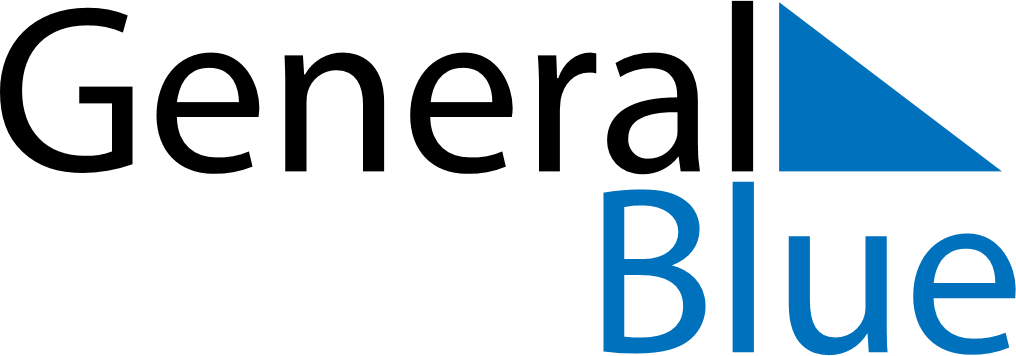 June 2021June 2021June 2021June 2021ArubaArubaArubaSundayMondayTuesdayWednesdayThursdayFridayFridaySaturday12344567891011111213141516171818192021222324252526Dera Gai27282930